Visions of Christmas fill my mind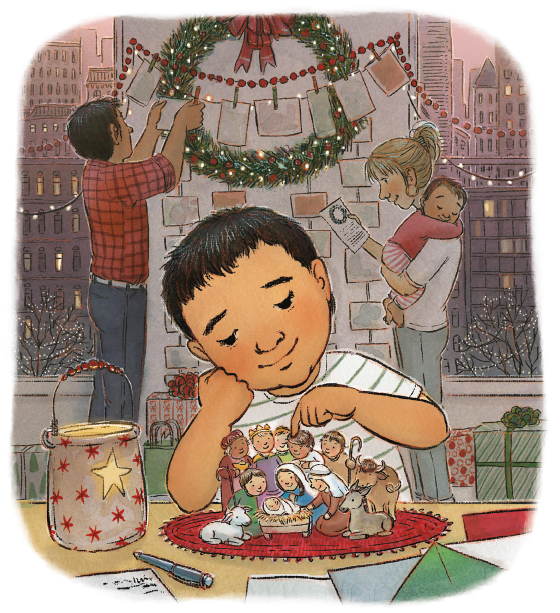 And dance before my eyesI see a world of joy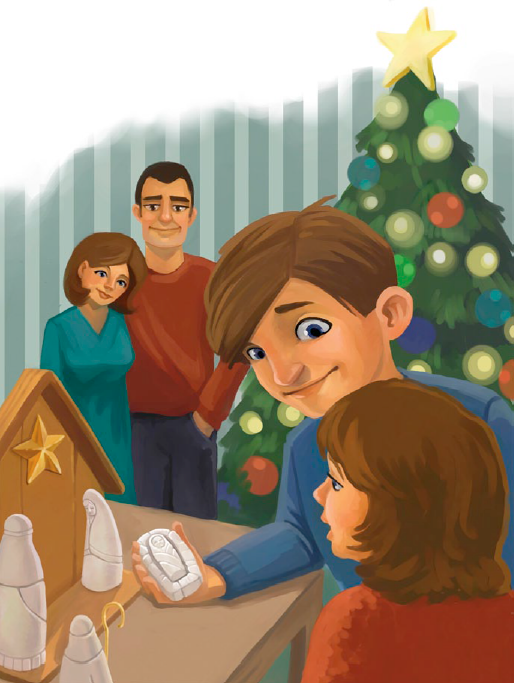 For ev’ry girl and boyAnd feel the love of God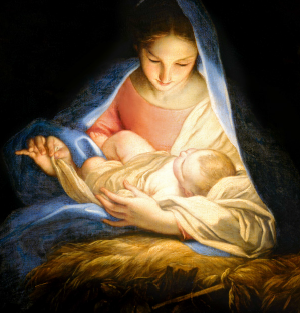 And feel the love of GodVisions of Christmas shine so bright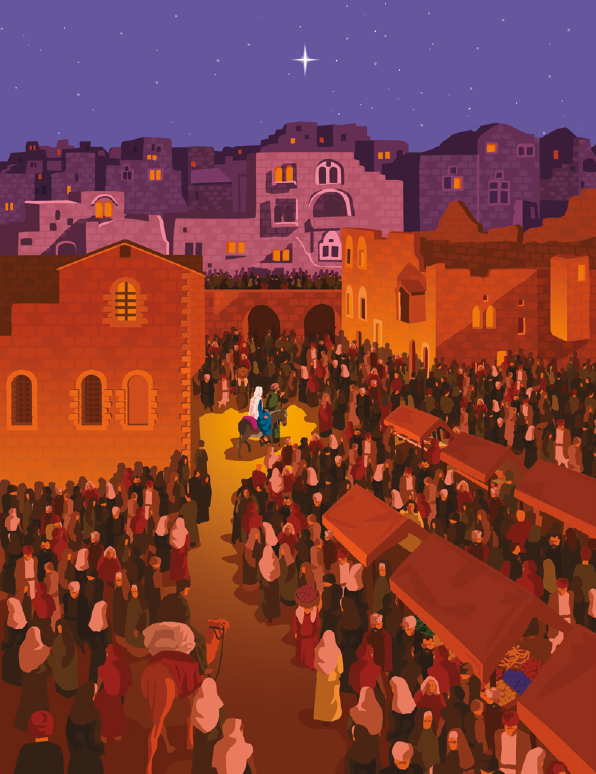 They speak of long agoWhen Jesus came to earth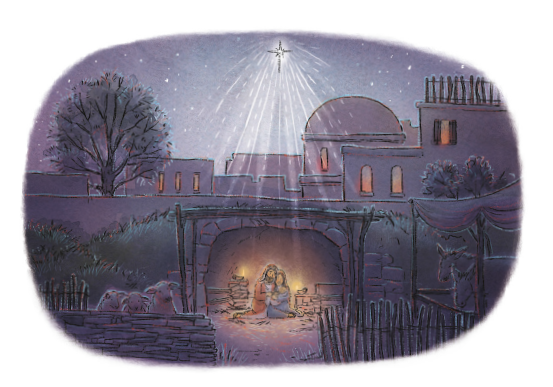 And angels sang His birthAnd Wise Men brought Him gifts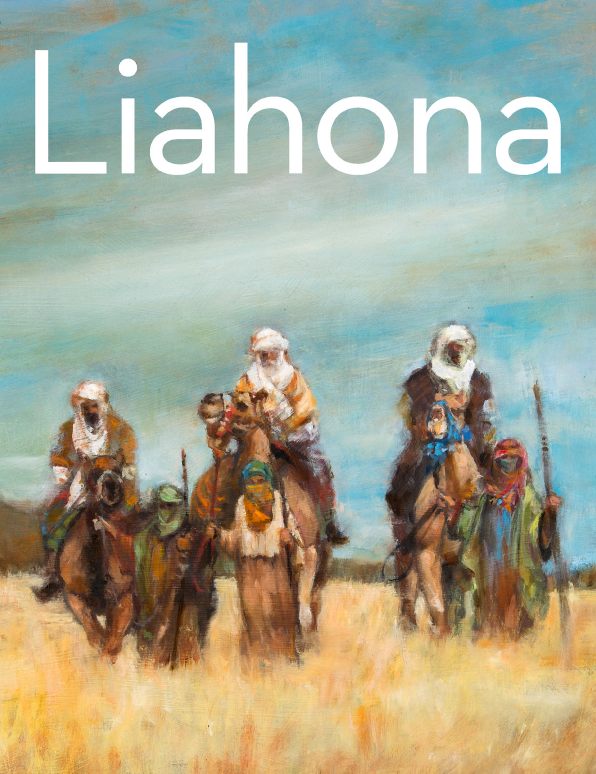 And Wise Men brought Him giftsVisions of Christmas in my heart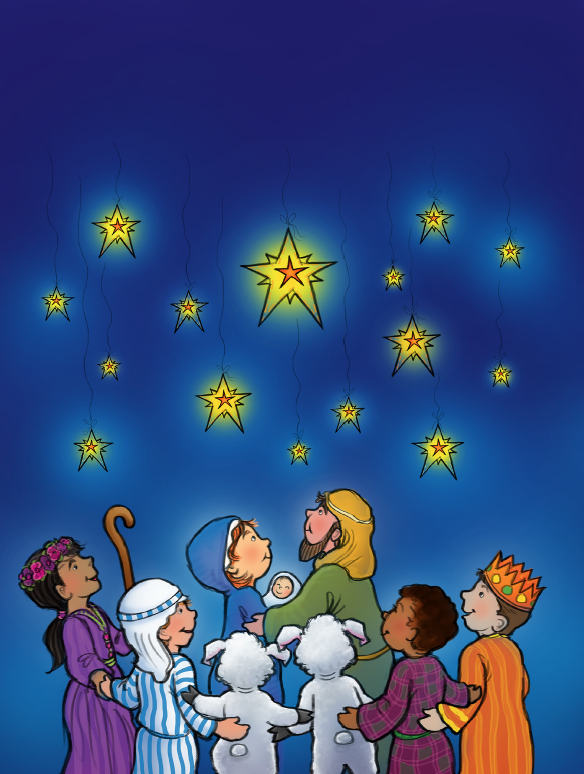 I understand them nowAll men will live again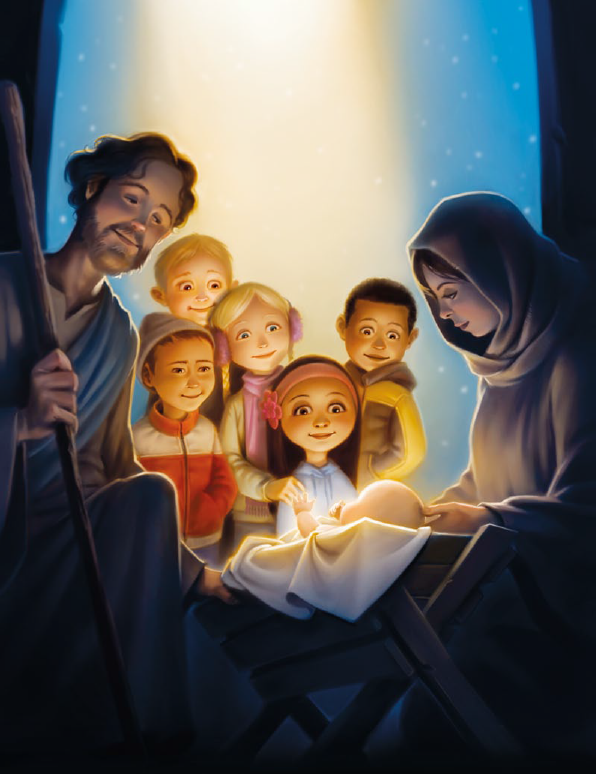 And Christ will come to reignAnd He will bring us peace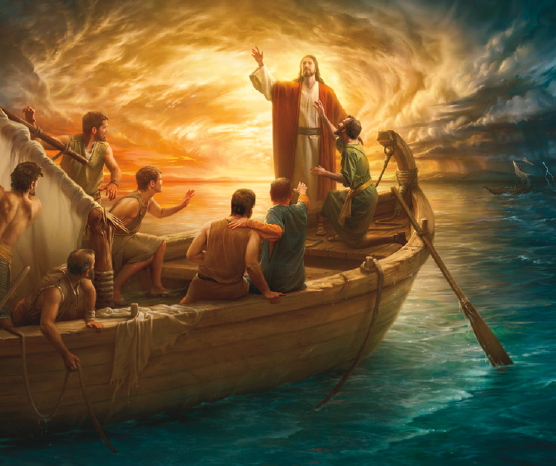 And He will bring us peaceVisions of Christmas filled with love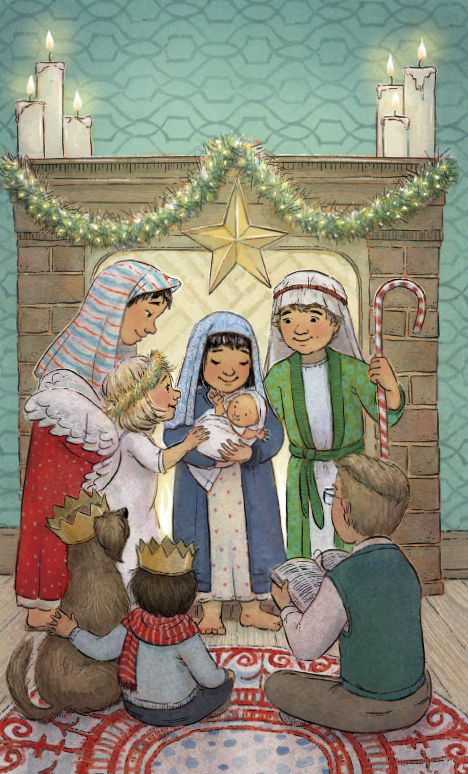 For God and for all menGone will be hurt and fear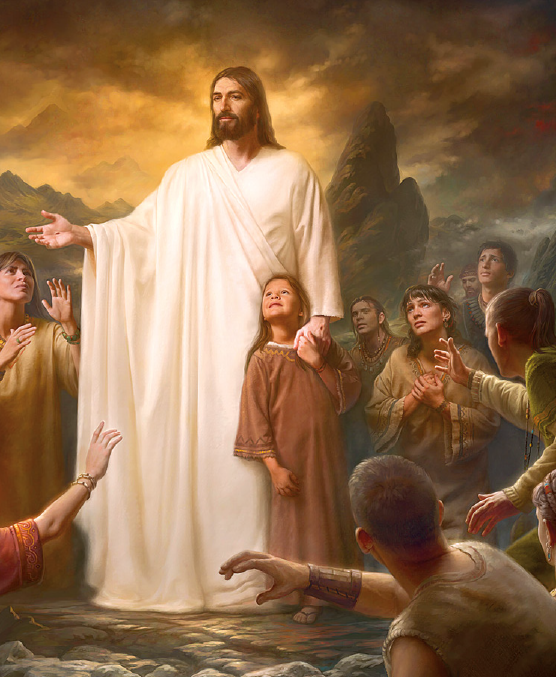 I’ll feel my Savior nearAnd He will hold me close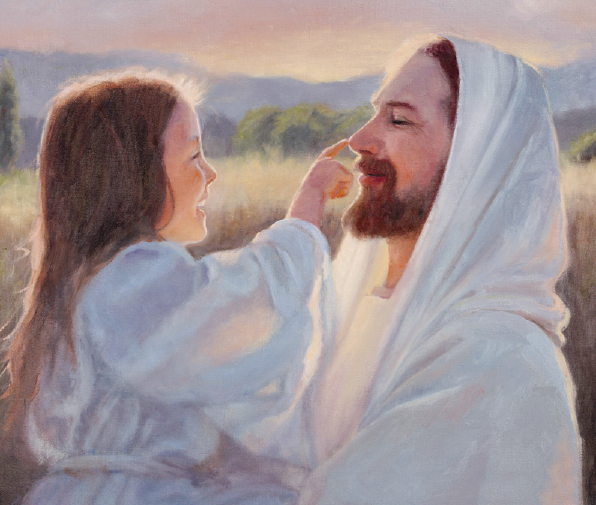 And He will hold me close